Søndagsbrev 24. mars 2024, St. Birgitta menighet.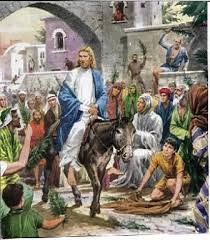 Kollekt/gaver kan gis via Vipps # 514275 eller giro.St. Birgitta kirkeSt. Josephs gt. 17, 1606 FredrikstadKontor: 69 30 15 20  Prest: 69 30 15 22  Giro: 0530.22.52930E-post: fredrikstad@katolsk.noHjemmeside: http://fredrikstad.katolsk.no.Facebook: St. Birgitta katolske kirkePalmesøndag, år B(Søndagens liturgi i Messeboken side 222 (ny), 161 (gml.))Velsignelse av grener.Felles inngang: Prosesjonssang på vei inn i kirken:Hosianna Davids sønn.  Velsignet være Ham!  Velsignet Davids sønn, som kommer i Herrens navn.  Hosianna i det høye, Hosianna Davids sønn. Velsignet, velsignet, velsignet være Ham. Velsignet Davids sønn som kommer i Herrens navn.  (LH 446)Messetider			ForbønnerCelebranten:Kjære kristne! Pilatus løslot Bar-Abbas og lot Jesus føre bort for å korsfestes.  La oss be Kristus om frihet, ikke ved urettferdighet, men gjennom å bøye oss for ham i ydmykhet og tilbedelse: For Kirkens tjenere når de - som Peter - feiler, at de i Jesu lidelse og død må finne ny nåde. Vi ber deg…For alle som må felle skjebnesvangre avgjørelser, om lys og kraft fra Jesu lidelse til å handle rett. Vi ber deg…For alle Kristi etterfølgere som lider fordi de blir foraktet av andre eller fordi de selv har sviktet, at de ikke må miste troen på håpet i ham. Vi ber deg…Om hjelp for oss i denne påske til å følge Kristus gjennom lidelse, kors og død. Vi ber deg…    -   For våre familier.  Hjelp oss med vår kjærlighet til hverandre.        Støtt oss under våre gode og vonde dager.  Vi ber deg...    -   For vår menighets familier. Måtte våre felles opplevelser        av Eukaristien bringe oss sammen som Kristi fellesskap.         Vi ber deg...For alle våre avdøde, at du åpenbarer din miskunn og gir dem den evige glede i himmelen. Vi ber deg…Celebranten: Allmektige Gud, himmelske Far, du som lot din Sønn gå i døden for å gi oss frihet, gi oss å holde fast ved ham i ett og alt, og sammen med ham å få stå opp til det evige liv. Han som lever og råder fra evighet til evighet. Amen. Kunngjøringer   Kollektene siste uke innbrakte kr. 9.431,00. Votivlys kr. 665,00.  Hjertelig takk!Under den stille uke er pater Jagath tilgjengelig for skriftemål. Man kan også avtale egen tid for skriftemål telefon 414 68 740.Fastebøsser kan leveres i sakristiet eller i menighetskontoret. Ministranter vil stå ved utgangen med bøsser til fasteaksjonenMessetider for stille uke og påsken er slått opp på oppslagstavlene.  De er også å finne i menighetsbladet, ligger bak i kirken, på vår hjemmeside http://fredrikstad.katolsk.no og på www.katolsk.noMenighetskontoret vil være åpent i den stille uke tirsdag 26.mars og onsdag 27. mars mellom kl. 10.00 - 16.00.Kollekten langfredag vil gå til Det Hellige Land.Den årlige korsvandringen vil finne sted langfredag 29. mars kl. 17.45. Samling utenfor kirken. Selve vandringen starter kl. 18.00. Dette er et tverrkirkelig og det er mange menigheter som deltar. Onsdag 27. mars er det vietnamesisk retrett kl. 15.00-17.00.Øvelse til konfirmasjon tirsdag 2. april kl. 18.00 i kirken.  Kunngjøring av valg.  Det skal avholdes valg til nytt menighetsråd. Stemmesedler med veiledning, presentasjon av de nominerte og konvolutter ligger på et eget bord bak i kirken. Siste frist for innlevering av stemmesedler er etter kveldsmessen søndag 7. april. Husk sommertid natt til søndag 31. mars (1.påskedag).  Klokken skal stilles 1 time fram.Afrikansk gruppe har ansvaret for vask av kirken til uken.  Kaldeisk gruppe har ansvaret for kirkekaffe neste søndag.    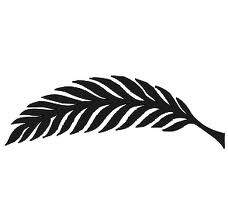 Riktig god palmesøndag!   Velkommen til kirkekaffe.OBLATKOMMUNITETEN I ØSTFOLD  ●  St. Josephs gate 17, 1606 Fredrikstad Gunapala, Premanath Jagath O.M.I., sogneprest for Fredrikstad                    Mobiltelefon: 414 68 740,  E-post: jagath.gunapala@katolsk.noPisarek, Piotr Sylwester O.M.I., sogneprest for Moss                    Mobiltelefon: 901 29 621,  E-post: ppisarek@online.noKunkel, Roman O.M.I., sogneprest for Halden, polsk sjelesorg i Østfold                     Mobiltelefon: 414 62 722, E-post: kunkelomi@gmail.com Messe: VIII  De Angelis     8 Første lesning:  Jes 50, 4 - 7 Salme 22 Omkved:           Min Gud, min Gud,  hvorfor har du forlatt meg?  142 Annen lesning:   Fil  2, 6-11 Evangelium:  Mark 14, 1-15, 47 Jesu Kristi lidelseshistorie                 Credo:    22 Offertorium:  Han gikk den tunge veien                          765 Kommunion:   Opp til Jerusalem   790 Avslutning:  Jesus, store seier vinner   447 Tirsdag  26/318.00 Korsveiandakt – Filippinsk gruppe Onsdag 27/317.1518.00 Korsveiandakt – Vietnamesisk gruppe Kveldsmesse Torsdag   28/318.00 Aftenmesse til minne om Herrens Hellige      nattverd Fredag 29/311.0016.30 Korsveiandakt - Polsk, med skriftemulighet Feiring av Herrens lidelseshistorie Lørdag 30/3 13.0014.0023.00 Matvelsignelser på polsk Matvelsignelser på polsk Påskevigilie på norsk Søndag 31/311.0016.0018.00 Høymesse. 1. påskedag Polsk messe Kveldsmesse Mandag 1/411.00 Høymesse. 2. påskedag